Spelling Test: Year 5 
Given: 19.10.21
Test: 2.11.21
Rule: High Frequency WordsSpelling test: Year 5Given: 1.11.21Test: 9.11.21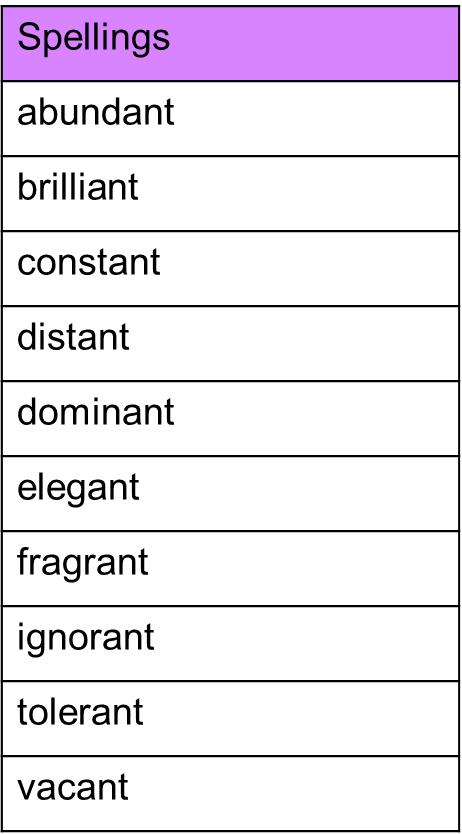 Spelling test: Year 6Given: 1.11.21
Test: 9.11.21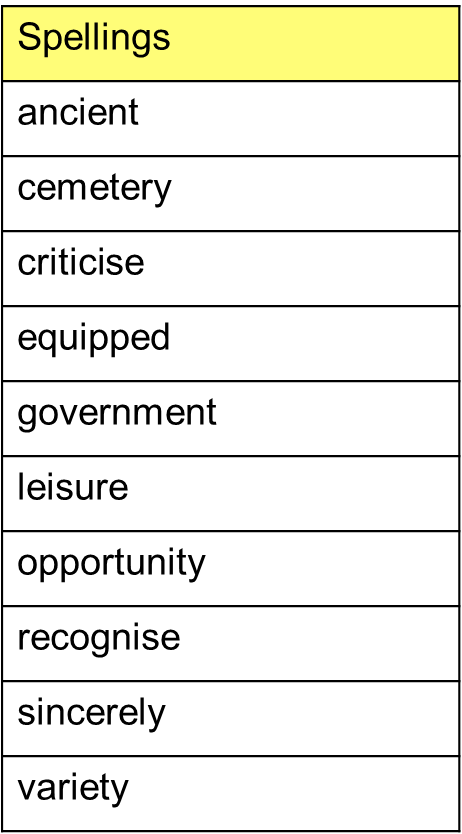 Spellingshaddidhiswantoffthem